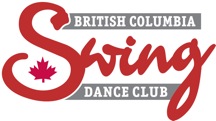 BC Swing Dance Club#156-4111 East Hastings St.Burnaby, BC     V5C 6T7www.bcswingdance.caContact:  778-242-0378BCSDC Board of Directors MeetingDate:   March 1, 2018	Location:  305 – 2266 Trinity St, VancouverPresent:  Michael Shibasaki, Betty Gene McCallum, Rick Gillespie, Wyatt Ritchie (via skype), Ella Young, Linda Barker, Evelyn Wu, Amanda Brubaker, Edoh AmiranRegrets:  Vickie LangfordAdoption of Chair –Michael Shibasaki, Past-PresidentAdoption of Agenda – add item 9.C Survey - approvedAdoption of Previous Meeting – approvedReview of Action ItemsWebsite Template & Buttons/T-Shirts – new webmaster will manage.Advertising – Burnaby Now is going to publish our dance dates – confirmed.Executive Board ReportsPresidentUpdated website with roles and info.  Filed to BC Society’s Act – who is on the board (stored on our drive)Meeting with Tessa – her vision for the club and suggestionsWebsite management – will pass to someone else to manageSent out board surveyVice-President – N/ATreasurer – N/ASecretary Report (Betty Gene – past Secretary)Complied secretarial notes for new secretary EllaPast-PresidentMichael cleared up responsibilities from his presidential duties:Dropped off Jan, Feb & March Socan cheques to Confederation ParkCorrection – Last year we donated to the Cultch 5 passes for 2018Socan - We received a bill but it will be corrected as we are now paying Socan through Confederation ParkTeachers March - David & ClaudiaApril & May - TBDJune – Gerald & Robin CoteFebruary DanceAttendance 73, 50 members, 23 non-members.New BusinessVisions or ideas for board:Evelyn – Financials, 50/50 draw, general assisting with tasks.Ella – Will confer with Wyatt.  Automate as many processes as possible.  Assist with insurance since it is a forte.  Help where needed.Amanda – Modernizing and automating so volunteers don’t have so much to do.  Are we social or are we building a skill and can we do both?  Help where needed.Edoh – General help.  Most sensitive to building interest in club being aware that attendance has fluctuated.  Keep the club viable.  Bring awareness of what attracts people using his expertise in the Bellingham Club.  Will help with website.Rick – Social Media - Facebook, surveys.  Involved with bringing in new instructors if need be.Michael – Likes the direction & progression of the atmosphere of the board which reflects on the membership.  Assigned Roles	Volunteer Coordinator – Wyatt & RickShade is interested in being the on-going paid workerOne board members should be at the desk until 10:30 pmBarbeque – Edoh (acquire dates and venues)		Action:  EdohWebsite – Edoh	Automation – Amanda, Ella & RickSuggestion Box – Rick will set it up 				Action:  RickHandbills/Posters– Rick Facilities – TBDVolunteers – Wyatt will organize for March dance.  Rick will put out the volunteer request.							Action:  Wyatt/RickNewsletter - TBDSurvey Results – RickWe have 86 people that have responded.  Results will be published in our newsletter.   Newsletter ItemsSurvey linkNew board Info – Request for 1 more director Links to articlesMarch dance InfoInventory - 4 mugs, 6 dance bagsEdoh or Vickie will supply green candies to put in the mugs for an additional prize during 50/50 draw.						Action:  Edoh/VickieMeeting Adjourned 8:50 pm – Moved by Rick seconded by EvelynNext Meeting – TBD (usually Thursday after dance)